ほぼ週刊コラム　Partnership論　その２３９PartnershipとCorporate、四つの相違点20170922 rev.1 齋藤旬~archivesの「資料・グラフ」に、「PartnershipとCorporate、四つの相違点」のpptをアップした。Partnershipとは何か、をザッと掴むには役に立つかもしれない。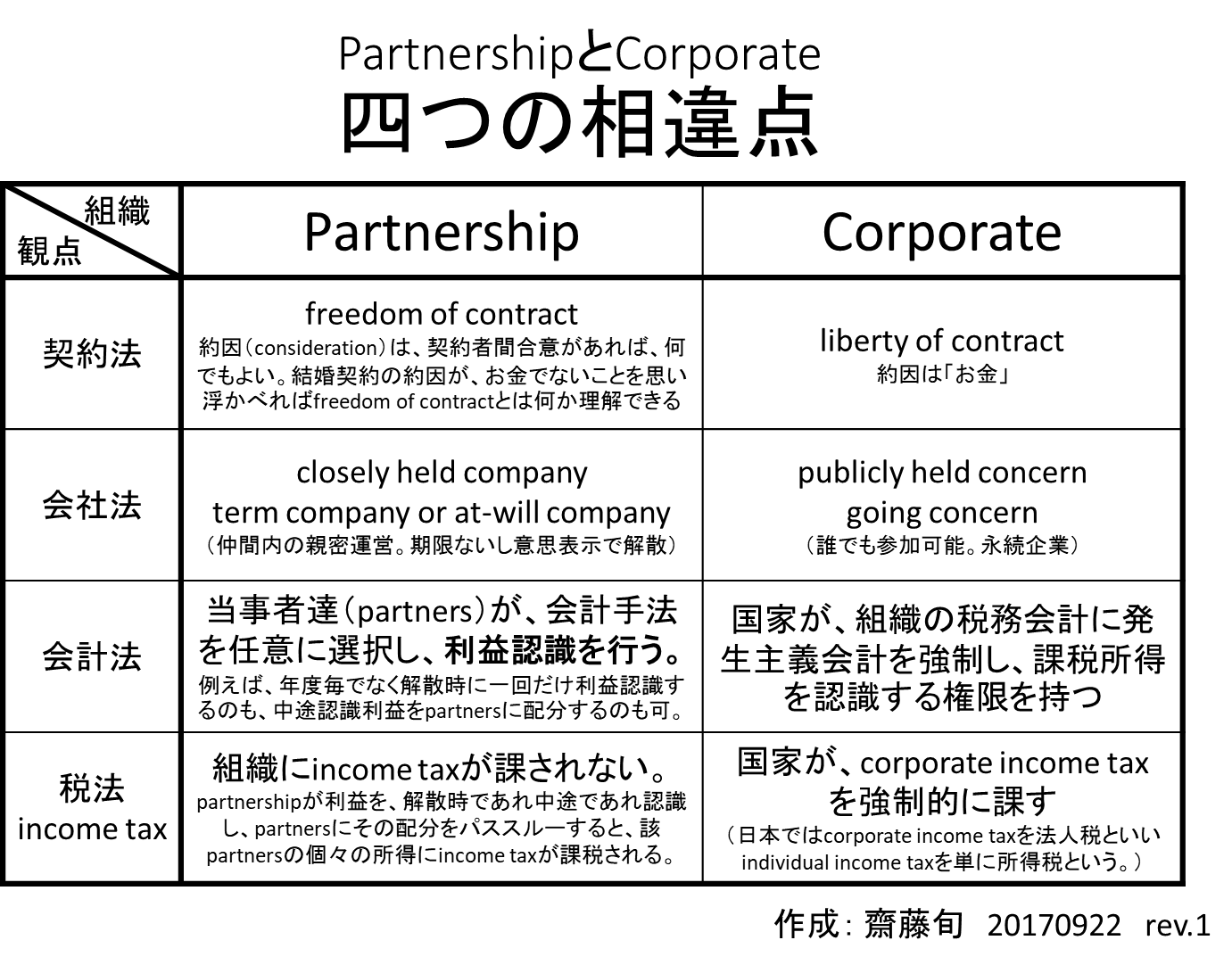 今週は以上。来週も請うご期待。